Futbola spēles noteikumu testsMT-7 grupai1)Kādi ir maksimālie laukuma izmēri starptautiskās spēlēs?110 x 75 m100 x 90 m100 x 64 m110 x 64 m2)Kāds ir attālums starp vārtu stabiem?7 x 2,5 m6,44 x 3,2 m7,32 x 2,44 m6,5 x 2 m3)Cik spēlētāju maiņas var izdarīt oficiālās spēlēs, ko rīko FIFA?ČetrasPiecasTrīsDivas4)Kāds ir maksimālais rezerves spēlētāju skaits, kas var tikt pieteikts spēlei oficiālās spēlēs, ko rīko FIFA?11107125)Kāds ir maksimālais puslaika pārtraukuma ilgums?20 minūtes10 minūtes30 minūtes15 minūtes6)Kad tiek uzskatīts, ka bumba ir atstājusi laukuma robežas?Kad tā atlec pret stūra karodziņu un atgriežas atpakaļ laukumāKad lielākā daļa no bumbas pa zemi vai pa gaisu šķērsojusi sānu vai vārtu līnijuKad bumba pilnībā pa zemi vai pa gaisu šķērsojusi sānu vai vārtu līnijuKad kaut mazākā daļa no bumbas pa zemi vai pa gaisu šķērsojusi sānu vai vārtu līniju7)Kādā attālumā jāatrodas pretinieku spēlētājiem iemetiena brīdī?Ne tuvāk kā 3 metriNe tuvāk kā 5 metriNav noteiktsNe tuvāk kā 2 metri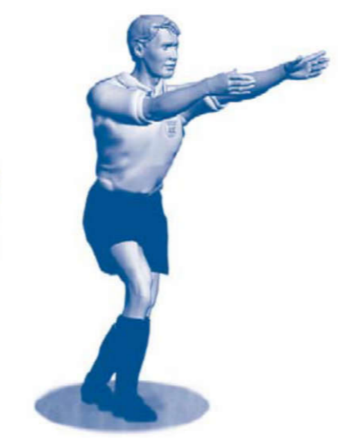 8)Ko apzīmē sekojošais tiesneša žests?Spēlētāja noraidīšanaGūti vārtiPriekšrocība9)Ko apzīmē sekojošais tiesneša žests?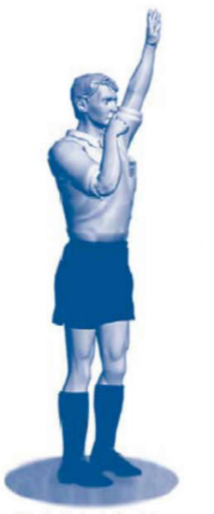 Tiešais brīvsitiensNetiešais brīvsitiensDzeltenā kartiņa10)Ko nozīmē sekojošais tiesneša žests?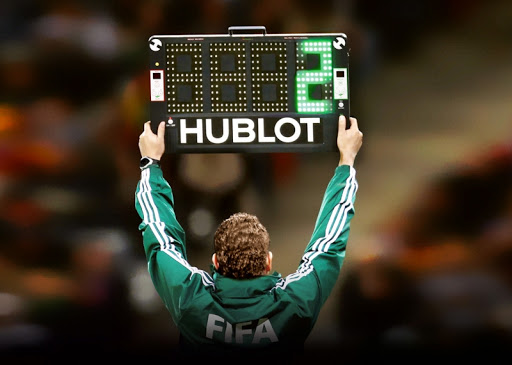 Spēlētāju maiņaKompensācijas laiks 2 minūtesSpēlētājs ar numuru 2 tiek noraidīts11)Ko nozīmē sekojošais tiesneša žests?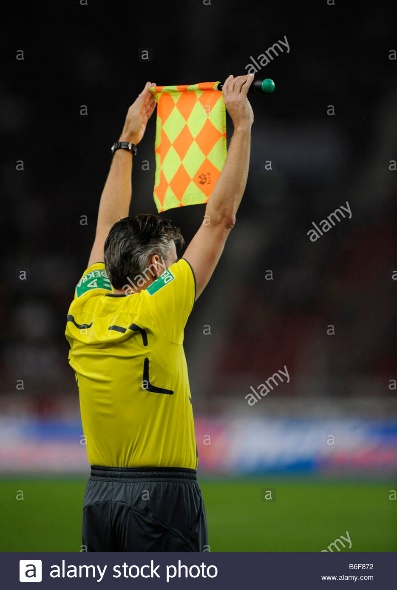 Puslaika pārtraukumsSpēles pārtraukšanaSpēlētāju maiņaSagatavoja: Elvis PoruksFutbola spēles noteikumu testa atbildesMT-7 grupai1)Kādi ir maksimālie laukuma izmēri starptautiskās spēlēs?110 x 75 m100 x 90 m100 x 64 m110 x 64 m2)Kāds ir attālums starp vārtu stabiem?7 x 2,5 m6,44 x 3,2 m7,32 x 2,44 m6,5 x 2 m3)Cik spēlētāju maiņas var izdarīt oficiālās spēlēs, ko rīko FIFA?ČetrasPiecasTrīsDivas4)Kāds ir maksimālais rezerves spēlētāju skaits, kas var tikt pieteikts spēlei oficiālās spēlēs, ko rīko FIFA?11107125)Kāds ir maksimālais puslaika pārtraukuma ilgums?20 minūtes10 minūtes30 minūtes15 minūtes6)Kad tiek uzskatīts, ka bumba ir atstājusi laukuma robežas?Kad tā atlec pret stūra karodziņu un atgriežas atpakaļ laukumāKad lielākā daļa no bumbas pa zemi vai pa gaisu šķērsojusi sānu vai vārtu līnijuKad bumba pilnībā pa zemi vai pa gaisu šķērsojusi sānu vai vārtu līnijuKad kaut mazākā daļa no bumbas pa zemi vai pa gaisu šķērsojusi sānu vai vārtu līniju7)Kādā attālumā jāatrodas pretinieku spēlētājiem iemetiena brīdī?Ne tuvāk kā 3 metriNe tuvāk kā 5 metriNav noteiktsNe tuvāk kā 2 metri8)Ko apzīmē sekojošais tiesneša žests?Spēlētāja noraidīšanaGūti vārtiPriekšrocība9)Ko apzīmē sekojošais tiesneša žests?Tiešais brīvsitiensNetiešais brīvsitiensDzeltenā kartiņa10)Ko nozīmē sekojošais tiesneša žests?Spēlētāju maiņaKompensācijas laiks 2 minūtesSpēlētājs ar numuru 2 tiek noraidīts11)Ko nozīmē sekojošais tiesneša žests?Puslaika pārtraukumsSpēles pārtraukšanaSpēlētāju maiņaSagatavoja: Elvis Poruks